Банки из ПЭТ изготавливается по ТУ 22.22.1-003-18055585-2022 и Соответствует требованиям ТР ТС 005/2011   «О безопасности упаковки».Назначение Банки из ПЭТ предназначены для  упаковки ( розлива) косметической продукции , а также товаров бытовой химии , фармацевтики,  продуктов питания  и других аналогичных продуктов. Материал Для изготовления флаконов применяется полиэтилентерефталат (ПЭТ)Геометрические характеристикиХимическая стойкость банок Совместимость банок  из ПЭТ с фасуемой   продукцией  определяет и несет ответственность покупатель упаковки .Вторичная переработка Банки  могут быть  переработаны вторично на 100 % . На дне банок наносится маркировка «Возможность вторичной переработки» ( петля Мебиуса) , обозначение или код  материала (1).УкупоркаБанки комплектуются крышкой производства ЗТИ. Полная герметичность соединения банки с крышкой  не предусмотрена, однако является достаточной для  упаковки кремообразных и гелеобразных косметических продуктов . Для дополнительной сохранности  продукта в банке предназначен  отсекатель ( пластиковая вставка в горловину банки). Отсекатель  может поставляться опционно по заказу .Покупатель может дополнительно оснастить свою линию розлива в банки оборудованием для термофольгирования ( приварка к горловине банки платинки из алюминиевой фольги), которая обеспечивает герметичность и контроль первого вскрытия .  Материалы для термофольгирования  протестированы на банках и поставляются партнерами ЗТИ.УпаковкаБанки упаковываются в гофролотки на паллетах, обертываются  стрейч-пленкой, допускается по согласованию с потребителем другие варианты упаковки.Крышки размещаются в картонные коробки россыпью.Этикетирование Конструкция банок   разработана таким образом , чтобы обеспечить геометрическое соответствие требованиям наклеивания этикетки ( зона этикетки  должна быть плоской или цилиндрической, без двойной сферичности ) . Поверхность крышки также может использоваться для  наклеивания этикетки .Для гарантированного качественного наклеивания самоклеящихся  этикеток рекомендуется  тщательно выбирать материал  этикеток  и клеевого состава, следовать рекомендациям поставщиков этикеток и  проводить  обязательное тестирование этикеток перед поставкой.Правила хранения и использования Перед розливом необходимо выдержать банки  и крышки в производственном помещении при температуре 22±5ºС в течение 24 часов. Температура фасуемого продукта не более +55 °С.Беречь от попадания прямых солнечных лучей и хранить вдали от открытых источников тепла и обогревательных приборов. При эксплуатации не допускается:- сбрасывание с транспортных средств;- удары по поверхности и другие механические повреждения, которые могут привести к потери герметичности и ухудшению внешнего вида.Хранение и транспортировка банок  с готовым продуктом Конструкцию и параметры групповой упаковки для хранения и транспортировки готовой продукции, упакованной в тару, определяет Покупатель , с учетом обеспечения сохранности готовой продукции.Гарантии качества Качество продукции проверяется на соответствие продукции документации и образцам –эталонам. Перед поставкой серийной продукции обязательно согласование образца –эталона. 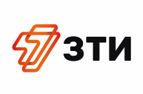 Рекомендации по эксплуатации Банки цилиндрические  из ПЭТ  (полиэтилентерефталата)Вид исполненияМасса, гр.Общая высота, ммДиаметр, ммВместимость до перелива, млБанка ПЭТ 0,25 дм331± 1,048,5± 0,6104,0±1,3357±3Банка ПЭТ 0,5 дм336± 1,075± 0,9104,0±1,3599±6Банка ПЭТ 1 дм350± 2,0138,36± 1,0104,0±1,31101±15